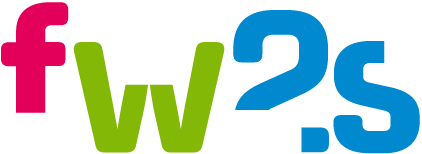 Antrag für geförderte ArbeitenInformationen zum Studierenden	(* durch Studierenden auszufüllen und einzureichen)Vermittlung von Kontakten zur PraxisBeiträge an StudierendenVoraussichtlicher Abgabetermin der Arbeit*Resultat der Arbeit (Beurteilung durch die BetreuungspersonName*Professor*Studienrichtung*Universität*Titel der Arbeit*Adresse*Disposition durch Prof gutgeheissen*Gespräch mit Stiftungsrat (Termin) WannWasBestätigung durch StudierendenWannBetrag